№35(655) 			 		   	                  17 мая 2017г.Официальное издание органов местного самоуправленияШапкинского сельсовета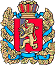 ШАПКИНСКИЙ СЕЛЬСКИЙ СОВЕТ ДЕПУТАТОВЕНИСЕЙСКОГО РАЙОНА                                                               КРАСНОЯРСКОГО КРАЯ                                                    РЕШЕНИЕ            16.05.2017г                                        п. Шапкино	            	            № 24-98рО переносе сессииНа основании Устава Шапкинского сельсовета, Шапкинский сельский Совет депутатов РЕШИЛ:Перенести очередную сессию Шапкинского сельского Совета депутатов на 17.05.2017г.Контроль за исполнением настоящего решения оставляю за собой.Настоящее решение вступает в силу с момента опубликования (обнародования) в газете «Шапкинский вестник».Глава Шапкинского сельсовета –Председатель Шапкинского сельскогоСовета депутатов                                                                        Л.И. ЗагитоваОтпечатано в администрации Шапкинского сельсовета на персональном компьютере по адресу: Россия, Красноярский край, Енисейский район, п. Шапкино, ул. Центральная, 26, тел. 70-285 Распространяется бесплатно. Тираж 10